Решение учредительного собранияПротокол №1 от 22.11.2016г.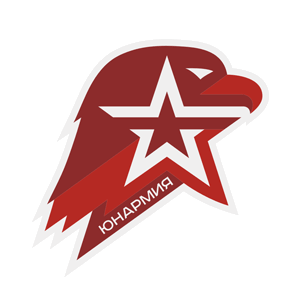 Местное отделение Всероссийского детско-юношеского военно-патриотического общественного движения "ЮНАРМИЯ"Яйского муниципального района- Расположение местного отделения ВДЮВПОД «Юнармия» - МБОУДО «Центр детского творчества», Яйский район, пгт. Яя, ул. Школьная,5Телефон: 8 (38441) 2 11 81- Начальник Штаба МО ВДЮВПОД «Юнармия» – Даниленко Анатолий Николаевич, заместитель директора по БОП МБОУ «Яйская СОШ №2»-  Ревизор МО ВДЮВПОД «Юнармия» – Маслов Дмитрий Владимирович, ветеран боевых действий, член Совета ветеранов войны и труда- Штаб МО ВДЮВПОД «Юнармия»: 1. Силищева Татьяна Николаевна, консультант-советник УО Администрации Яйского муниципального района; 2.  Беспалова Любовь Ильинична, главный специалист по  молодежной политике Администрации Яйского муниципального района; 3. Саласина Ирина Александровна- помощник НО ППП и УМР ВККО по г. Анжеро-Судженску, Ижморскому и Яйскому районам; 4. Носкова Ольга Александровна, педагог дополнительного образования МБОУДО «Центр детского творчества»; 5.  Вагайцева Елена Анатольевна, заместитель директора по УВР МБУДО «Яйская детско-юношеская спортивная школа»; 6. Алексеев Василий Александрович, методист МБОУДО «Центр детского творчества; 7. Саганович Виктор Алексеевич, педагог дополнительного образования МБУДО «Яйская детско-юношеская спортивная школа»; 8. Пром Евгений Сергеевич, главный специалист по физической культуре и спорту Администрации Яйского муниципального района; 9. Кириеко Любовь Николаевна, методист МБУ «ИМЦ Управления образования Администрации Яйского муниципального района».